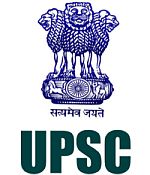 UPSC Civil Services Exam - 2018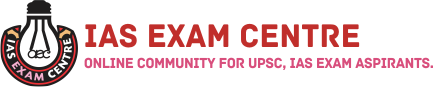 Downloaded From : www.iasexamcentre.com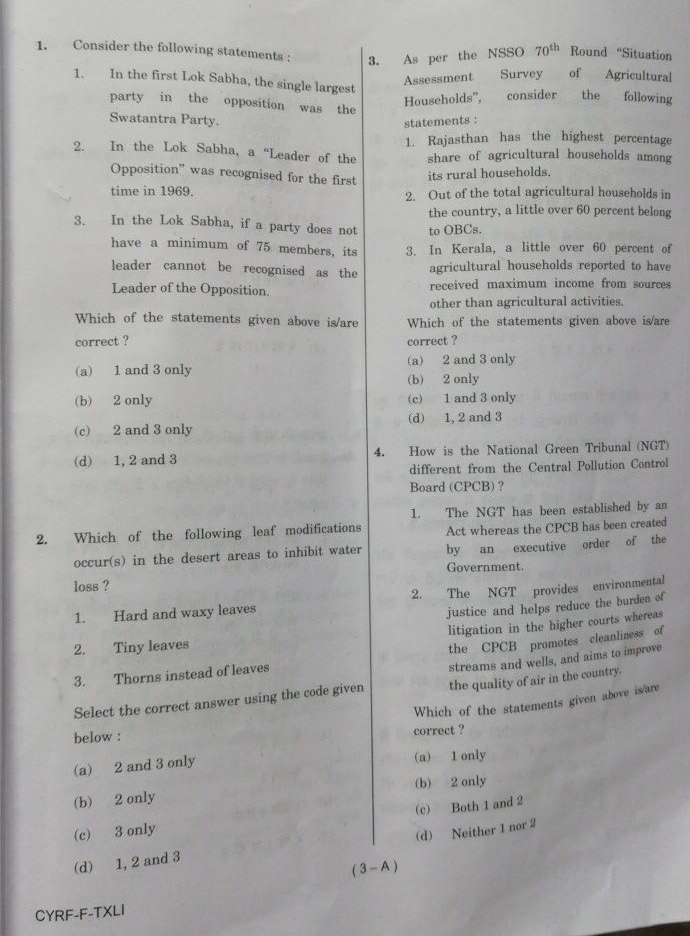 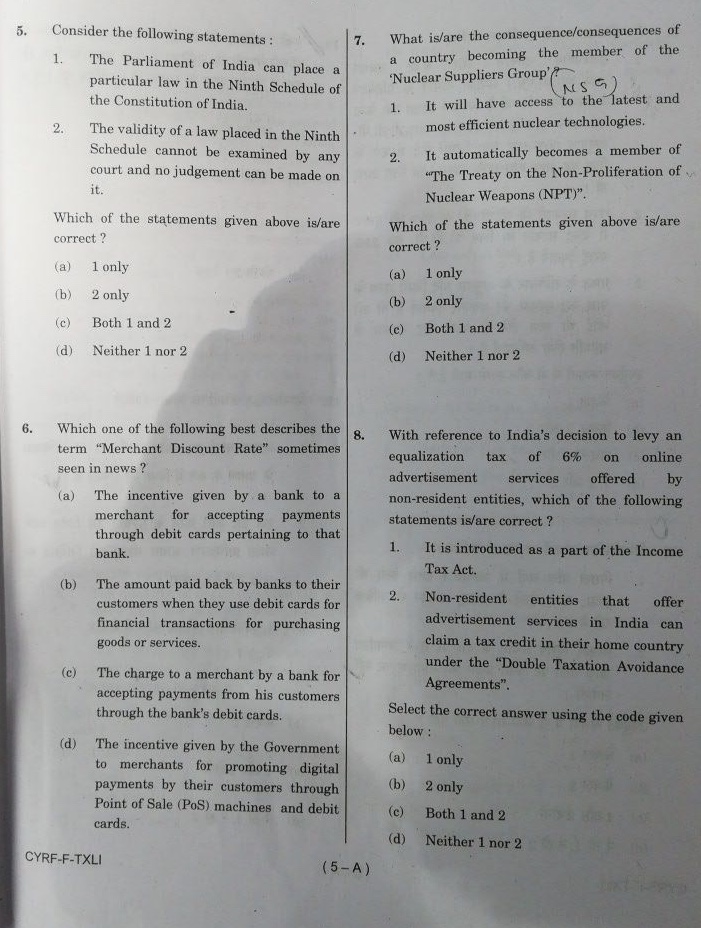 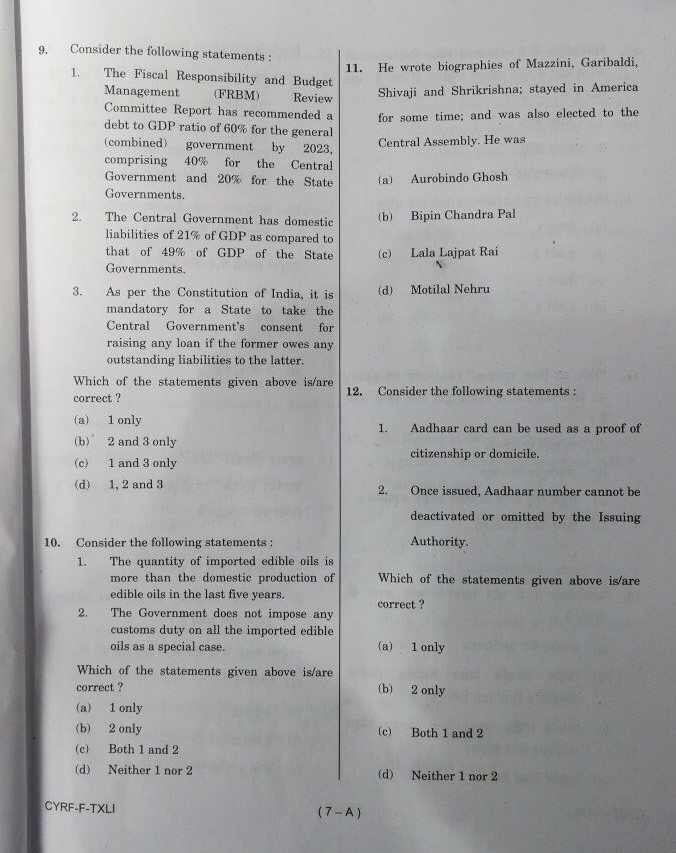 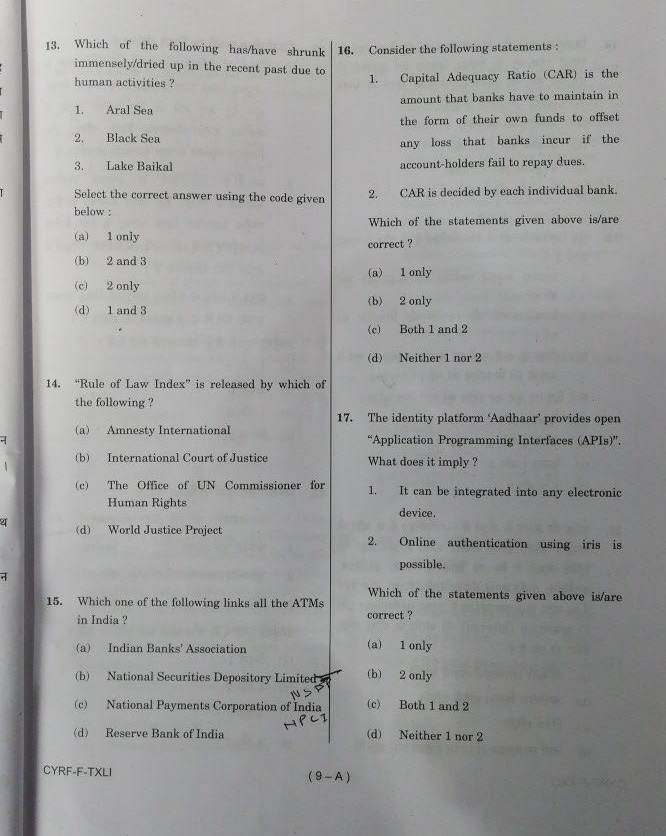 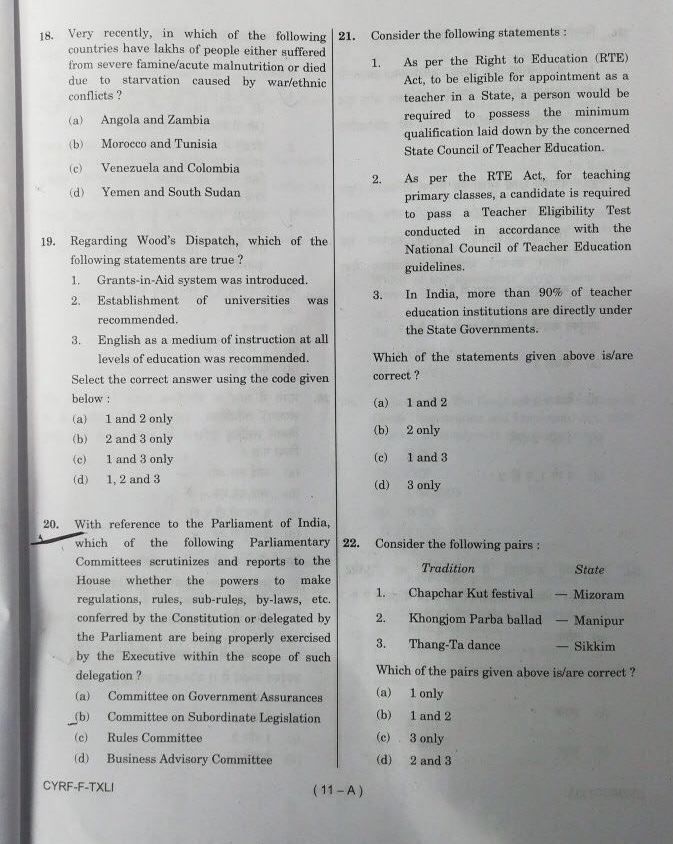 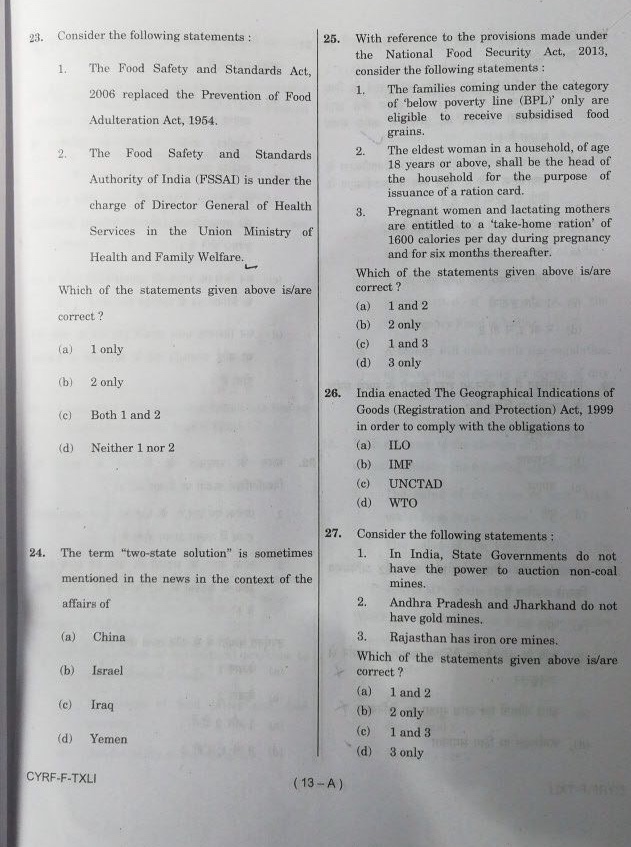 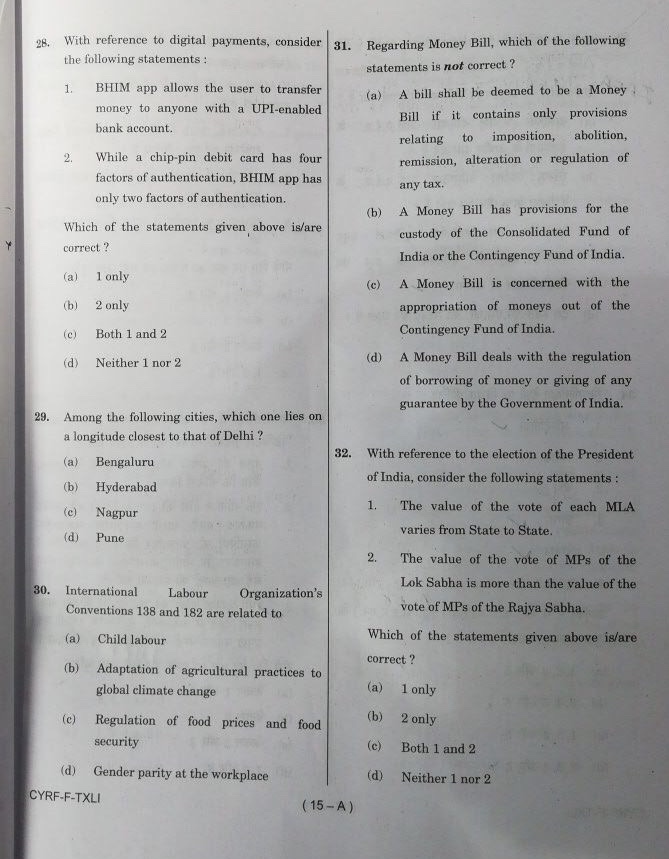 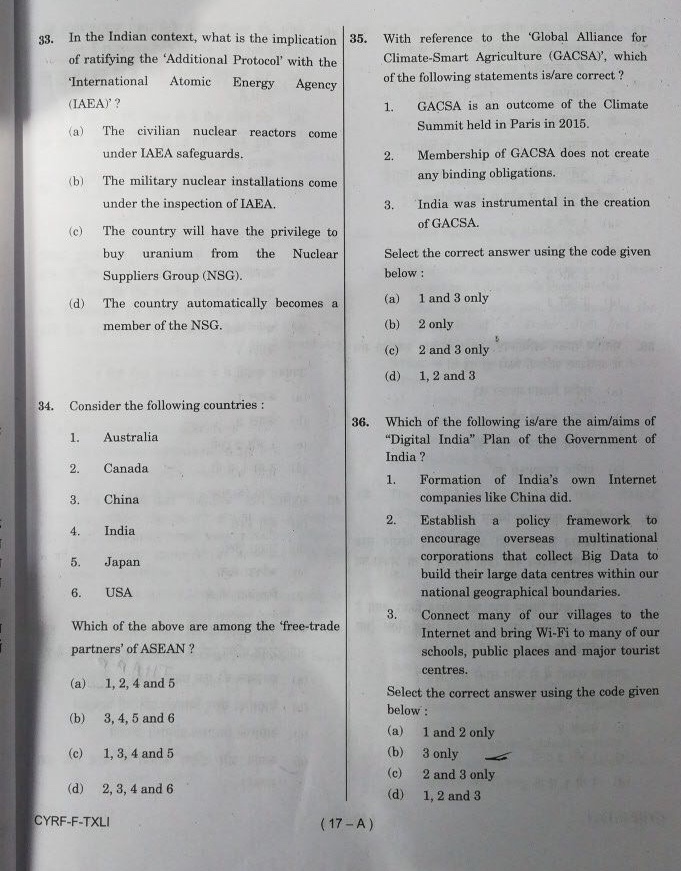 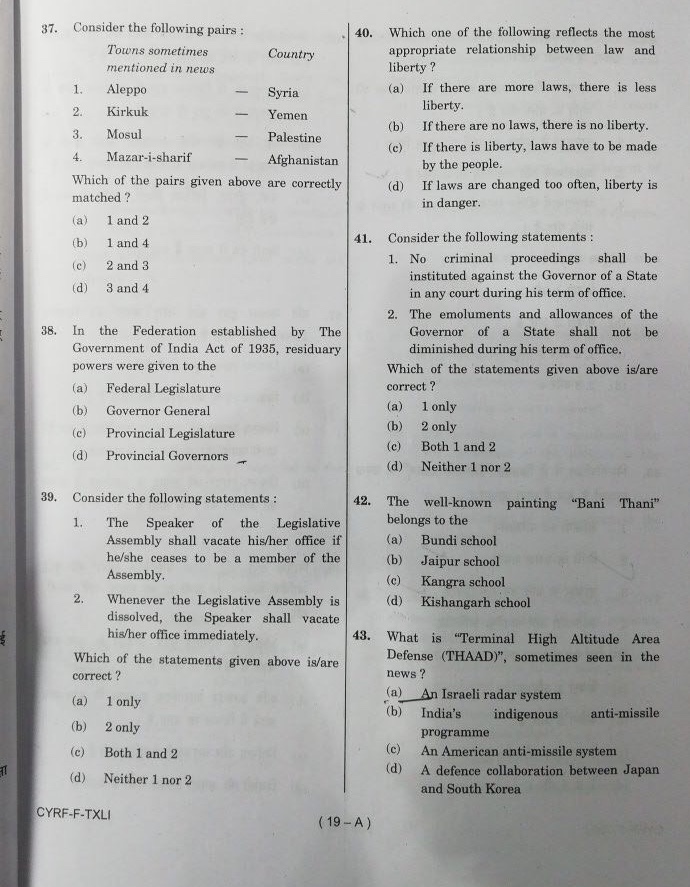 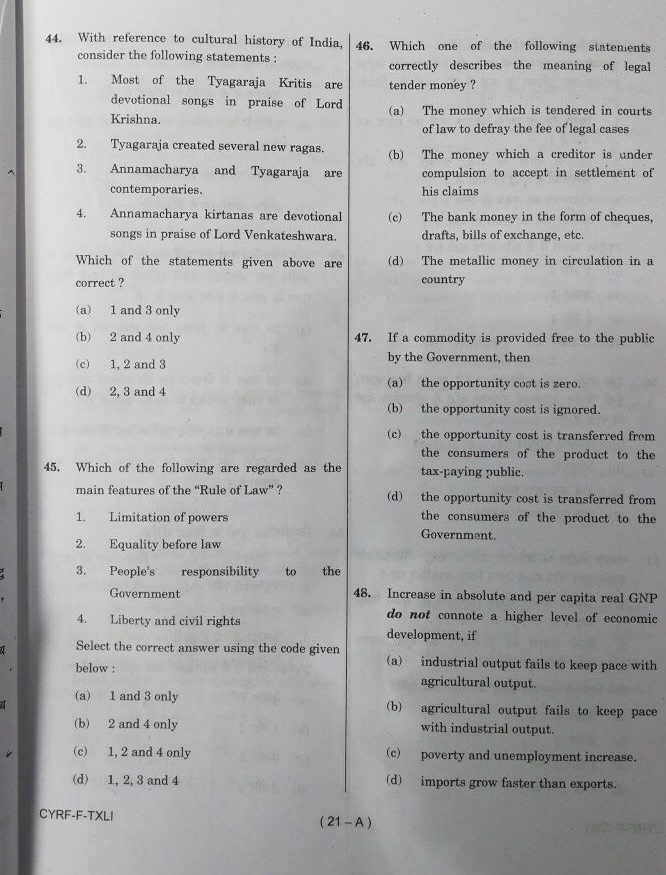 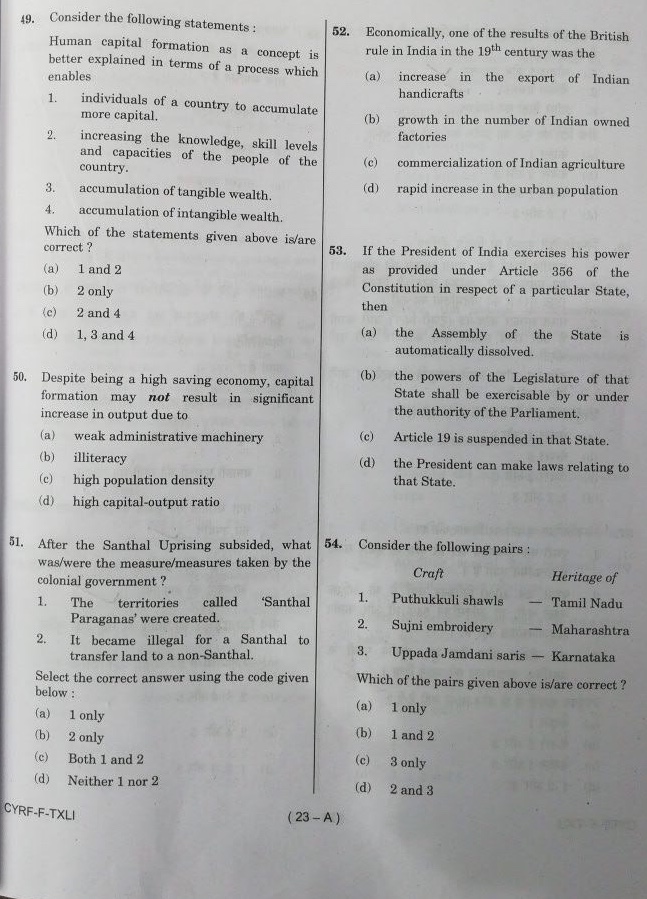 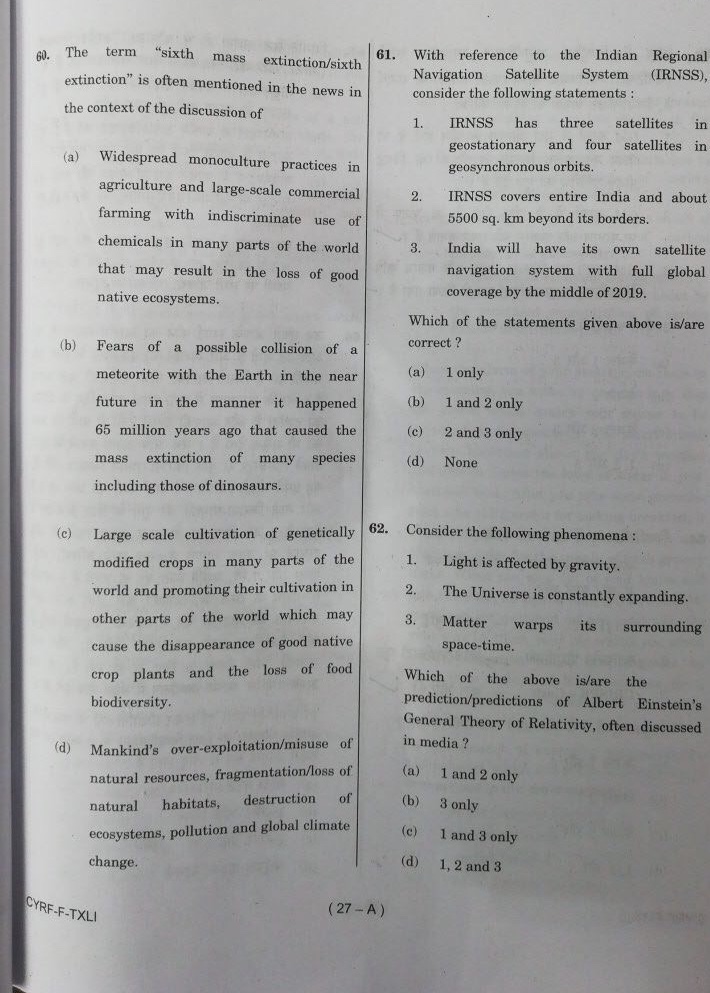 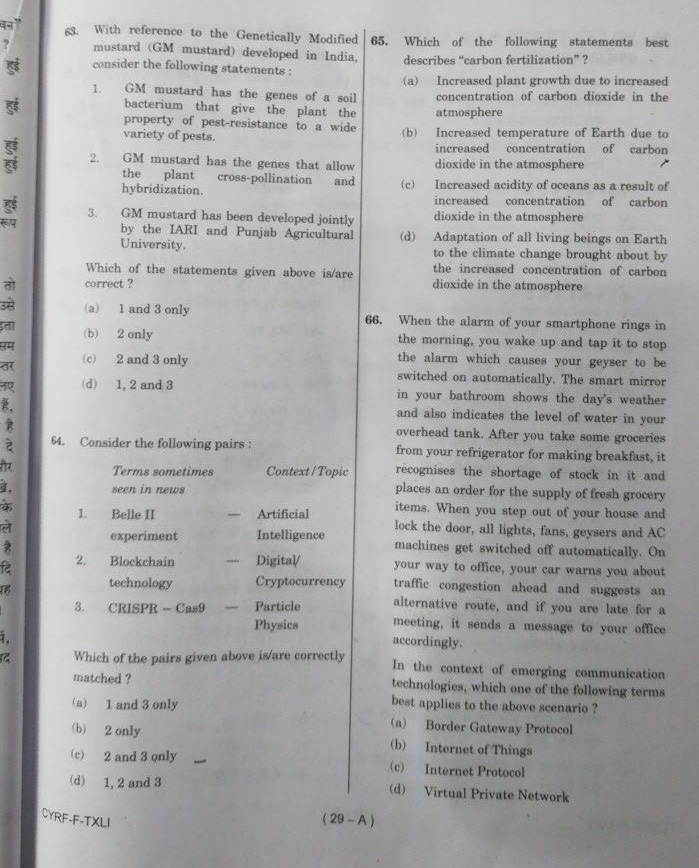 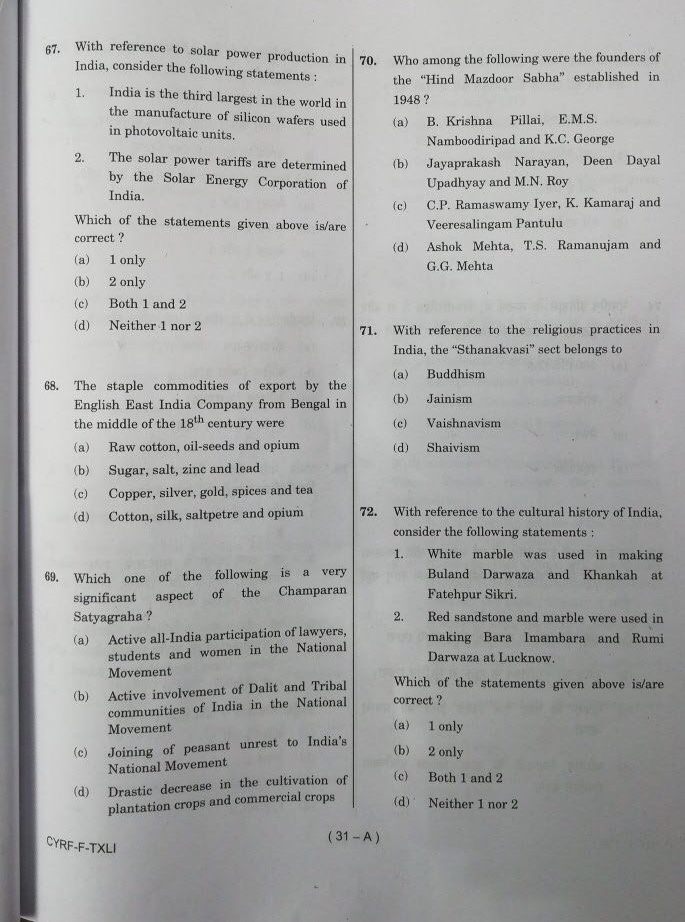 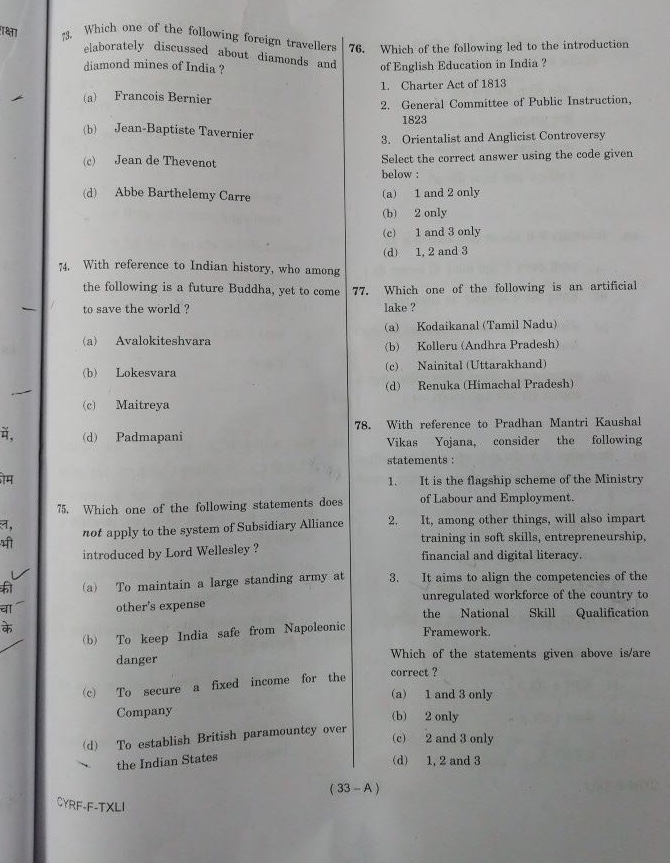 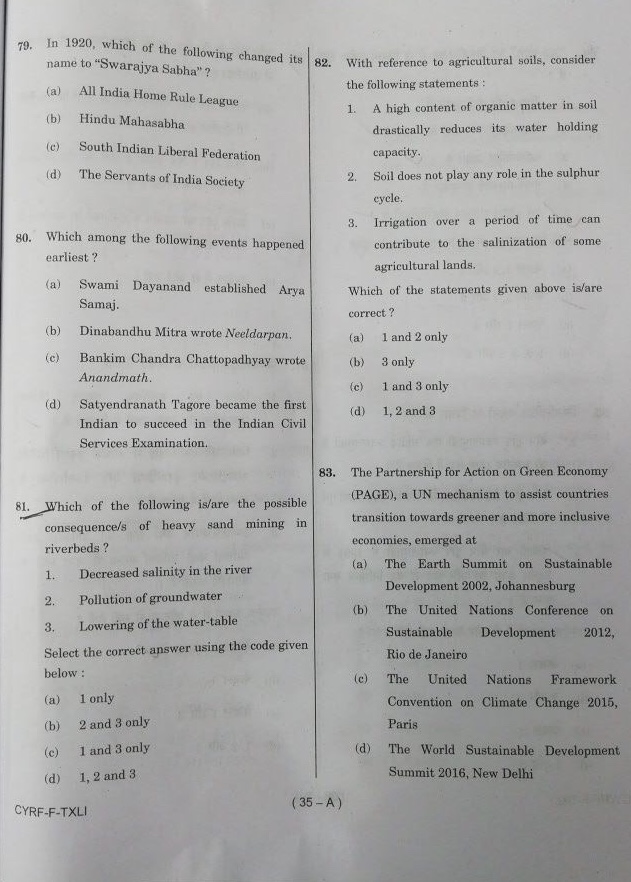 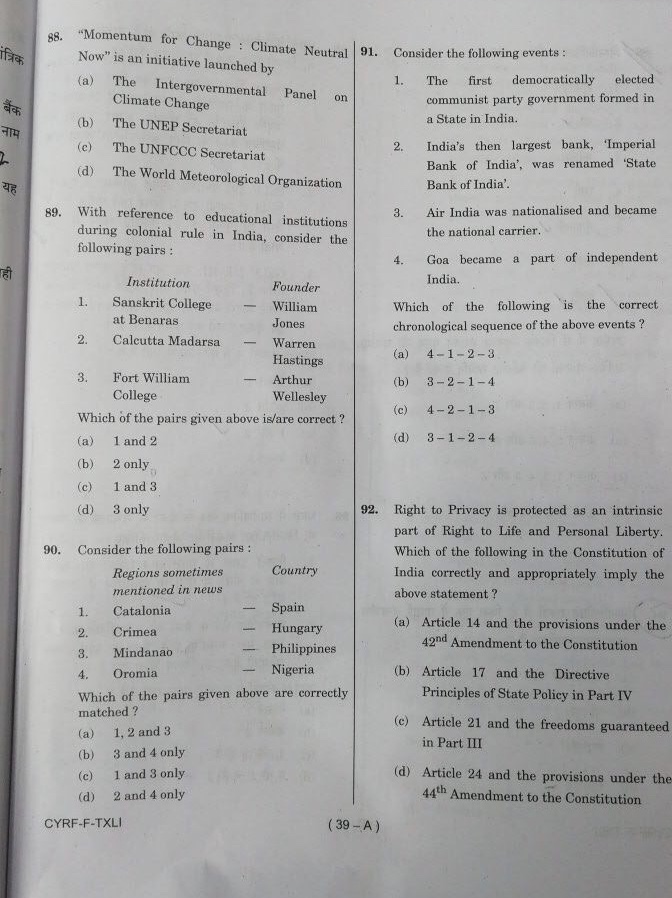 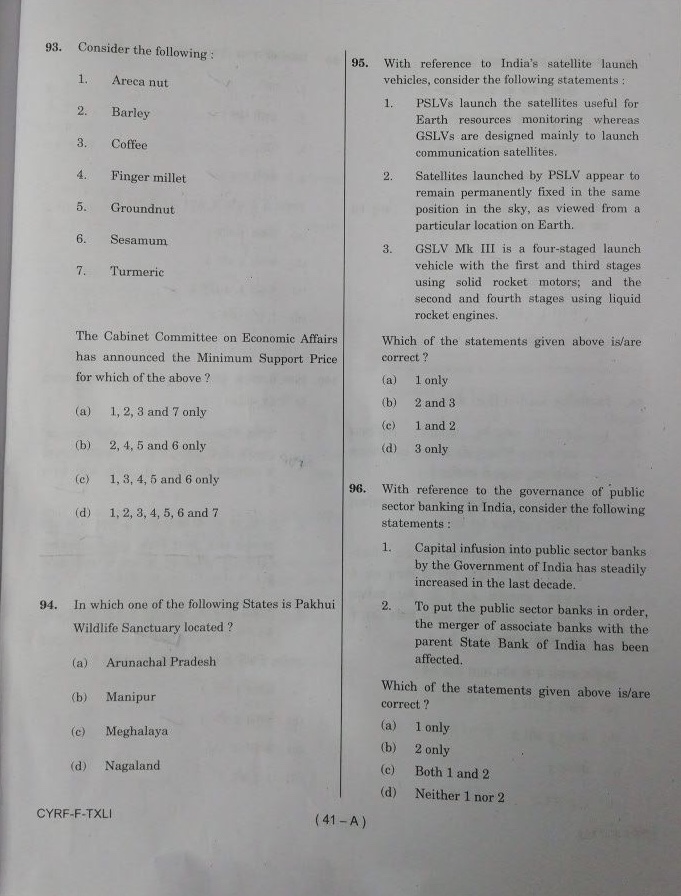 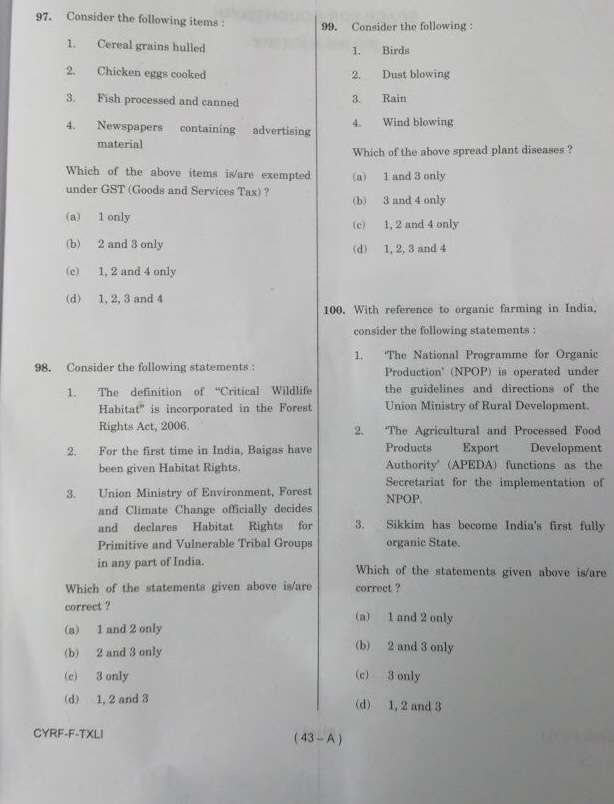 